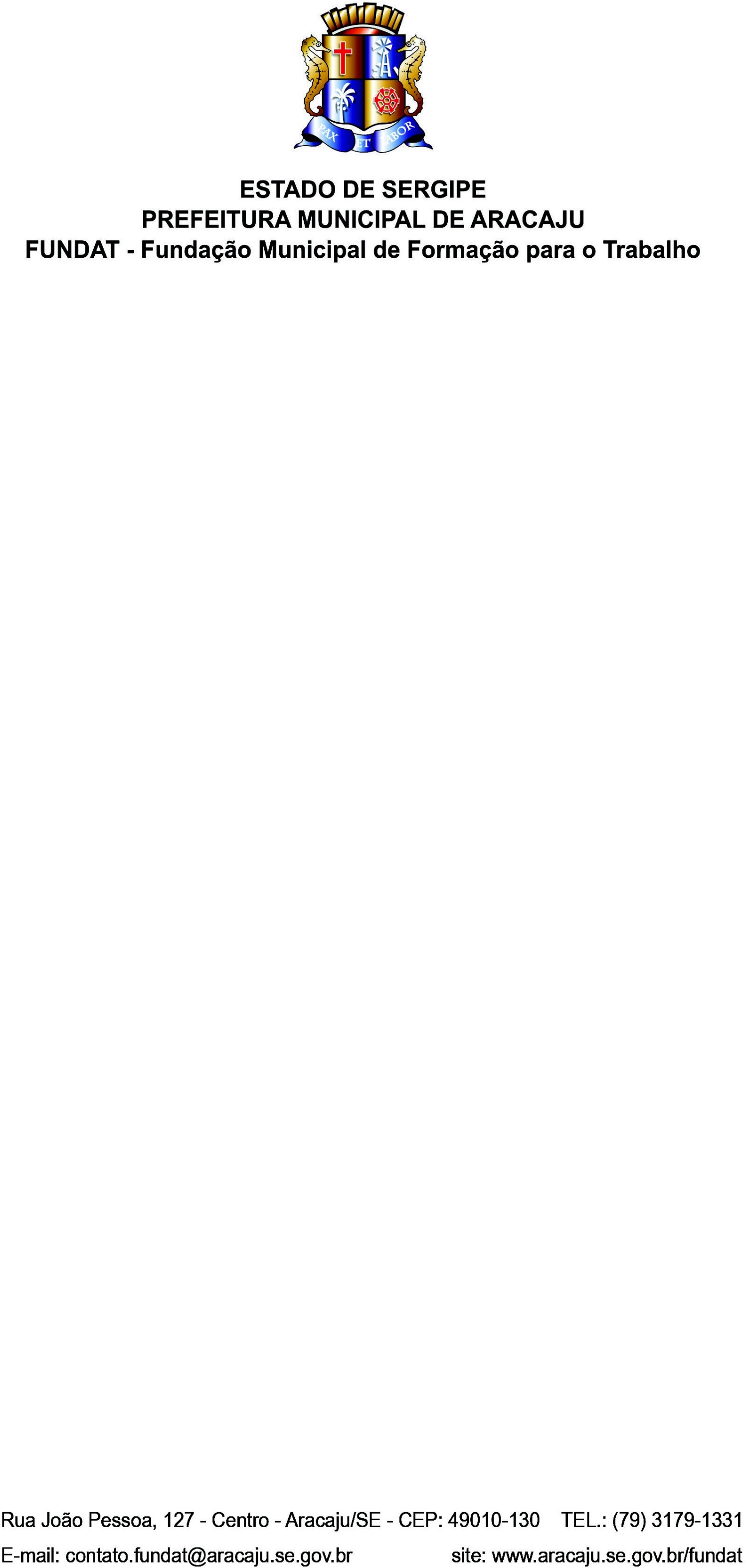 PORTARIA Nº 2/2022 07 DE JANEIRO DE 2022A Presidente da Fundação Municipal de Formação para o Trabalho, no uso das suas atribuições legais e estatuárias que lhes são conferidas pelo Art.13, inciso XV da Lei nº4.368 de maio de 2013 e, de acordo com a Lei Complementar nº 119, de 06 de fevereiro de 2013, resolve:N O M E A RMARIA ELIZANGELA DE SANTANA, CPF n° 816.***.***-10 para exercer oCargo em Comissão ASSESSOR, Símbolo CCS.03, da Fundat - Fundação Municipal de Formação para o Trabalho, a partir de 10 de janeiro de 2022.Reproduzido por ter sido publicado com incorreção no Diário Oficial do Município no dia 11 de janeiro de 2022, devendo constar a seguinte observação: Onde se lê “ … CPF n° 816.***.***-10, …”, leia-se “ ... CPF n° 816.***.***-10, ...”Publique-se. Dê-se Ciência. Cumpra-se.Fundação Municipal de Formação para o Trabalho, em 10 de janeiro de 2022.Edivaneide Souza Paes LimaFundação Municipal de Formação para o Trabalho